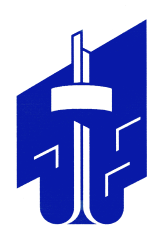 СОВЕТ депутатов металлургического районапервого созыва
График  приёма гражданв Депутатском центре Металлургического района на июнь 2018 года(г. Челябинск, ул. Богдана Хмельницкого, д. 6, тел. 725-20-21)№ п/пДатаВремяФ.И.О. депутата или должностного  лицаДолжность104.06.2018с 17.00Новичихин Станислав АлександровичДепутат Совета депутатов по избирательному округу №19205.06.2018С 15.00Наймушин Андрей АркадьевичДепутат Совета депутатов по избирательному округу №15205.06.2018С 16.00Вербитский Михаил ГригорьевичДепутат Совета депутатов по избирательному округу №10205.06.2018С 17.00Ищенко Петр СергеевичДепутат Совета депутатов по избирательному округу №20306.06.2018С 15.30Сыров Владимир МихайловичРуководитель общественной приемной Губернатора ЧО306.06.2018С 17.00 Иванюк Александр ХаритоновичДепутат Совета депутатов по избирательному округу №4411.06.201816:00Носачев Дмитрий ГригорьевичДепутат Совета депутатов по избирательному округу №1513.06.201814.00Большаков Александр ПавловичДепутат Совета депутатов по избирательному округу №21513.06.201815.30Сыров Владимир МихайловичРуководитель общественной приемной Губернатора ЧО513.06.201815.00Лопатин Леонид ЛеонидовичДепутат Совета депутатов по избирательному округу №22513.06.201816.00Чебыкин Владимир ВасильевичДепутат ЗС ЧО513.06.201816.00Корниенко Олег ПетровичДепутат Совета депутатов по избирательному округу №25513.06.201817.00Ройт Татьяна АлександровнаДепутат Совета депутатов по избирательному округу №23614.06.201810.00Панов Юрий ЮрьевичДепутат Совета депутатов по избирательному округу №5614.06.201814.00Шафикова Ирина АнатольевнаДепутат Совета депутатов по избирательному округу №8614.06.201815.00Иванов Сергей ЮрьевичДепутат Совета депутатов по избирательному округу №12614.06.201816.00Нигматов Нахип АсхатулловичДепутат Совета депутатов по избирательному округу №18715.06.201814.00Капитан Александр ЕвгеньевичДепутат Совета депутатов по избирательному округу №16715.06.201815.00Животко Юлия ЮрьевнаДепутат Совета депутатов по избирательному округу №17715.06.201816.00Хромов Антон СергеевичДепутат Совета депутатов по избирательному округу №6818.06.201812.00Алехин Дмитрий ИвановичПредседатель Совета депутатов Металлургического района818.06.201815.00Кочетков Сергей НиколаевичГлава Металлургического района919.06.201817.00Четвернин Алексей ЕвгеньевичПомощник депутата Государственной думы В.В. Бурматова1020.06.201815.30Сыров Владимир МихайловичРуководитель общественной приемной Губернатора ЧО1020.06.201816.00Алексеев Илья ВладимировичДепутат Совета депутатов по избирательному округу №31121.06.201811.00Маматов Эркин ЭргашевичЧлен Политсовета Металлургического района1121.06.201816.00Коваленко Дмитрий ЛеонидовичПомощник депутата Государственной думы В.В. Бурматова1121.06.201817.00Романов Максим ВладимировичПомощник депутата Государственной думы В.В. Бурматова1121.06.201817.00Баканов Алексей ВикторовичДепутат Совета депутатов по избирательному округу №71225.06.201816.00Истомин Владимир ВикторовичДепутат Совета депутатов по избирательному округу №131326.06.201816.00Бородовских Алексей ИгоревичДепутат Совета депутатов по избирательному округу №111326.06.201817.00Вечтомова Наталья ШаранеевнаДепутат Совета депутатов по избирательному округу №241427.06.201815.30Сыров Владимир МихайловичРуководитель общественной приемной Губернатора ЧО1427.06.201817.00Рыжкова Жанна ВикторвнаСекретарь ММО ВПП «ЕДИНАЯ РОССИЯ»1528.06.201815.00Захаров Константин ЮрьевичДепутат ЗС ЧО1528.06.201816.00Воробьев Александр АнатольевичДепутат Совета депутатов по избирательному округу №14